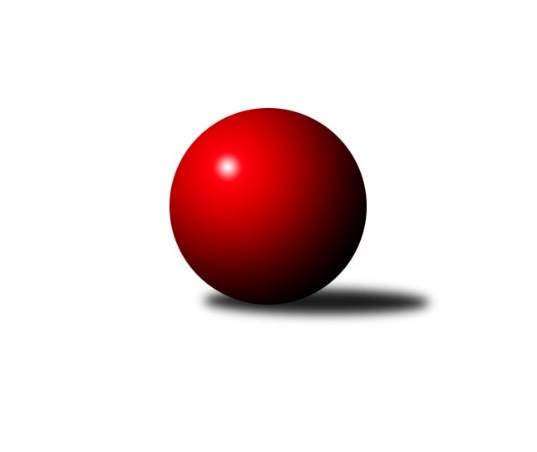 Č.15Ročník 2012/2013	5.5.2024 Meziokresní přebor-Bruntál, Opava 2012/2013Statistika 15. kolaTabulka družstev:		družstvo	záp	výh	rem	proh	skore	sety	průměr	body	plné	dorážka	chyby	1.	TJ Horní Benešov ˝E˝	14	12	0	2	97 : 43 	(75.0 : 37.0)	1588	24	1126	462	29.7	2.	TJ Sokol Chvalíkovice ˝B˝	13	11	0	2	104 : 26 	(74.5 : 29.5)	1602	22	1114	488	27.4	3.	TJ Kovohutě Břidličná ˝C˝	13	8	0	5	63 : 67 	(53.0 : 51.0)	1545	16	1096	450	35.8	4.	TJ Opava ˝E˝	13	7	0	6	65 : 65 	(53.5 : 50.5)	1526	14	1072	454	37.8	5.	TJ Jiskra Rýmařov ˝C˝	14	6	0	8	62 : 78 	(46.5 : 65.5)	1536	12	1097	440	40.8	6.	TJ Opava ˝D˝	13	6	0	7	57 : 73 	(48.5 : 55.5)	1510	12	1078	431	39.2	7.	KK Minerva Opava ˝C˝	13	5	1	7	59 : 71 	(47.0 : 57.0)	1548	11	1080	468	31.4	8.	KK PEPINO Bruntál ˝B˝	13	3	1	9	54 : 76 	(47.5 : 56.5)	1510	7	1081	429	45.4	9.	TJ Horní Benešov ˝F˝	14	1	0	13	39 : 101 	(34.5 : 77.5)	1494	2	1072	422	47.7Tabulka doma:		družstvo	záp	výh	rem	proh	skore	sety	průměr	body	maximum	minimum	1.	TJ Sokol Chvalíkovice ˝B˝	7	6	0	1	64 : 6 	(44.0 : 12.0)	1608	12	1660	1489	2.	TJ Horní Benešov ˝E˝	7	6	0	1	51 : 19 	(42.0 : 14.0)	1662	12	1735	1595	3.	TJ Opava ˝E˝	7	4	0	3	38 : 32 	(31.0 : 25.0)	1568	8	1669	1472	4.	TJ Kovohutě Břidličná ˝C˝	6	4	0	2	33 : 27 	(27.0 : 21.0)	1557	8	1653	1526	5.	TJ Opava ˝D˝	6	3	0	3	26 : 34 	(23.0 : 25.0)	1567	6	1631	1524	6.	TJ Jiskra Rýmařov ˝C˝	7	3	0	4	30 : 40 	(24.0 : 32.0)	1528	6	1589	1450	7.	KK Minerva Opava ˝C˝	7	2	1	4	31 : 39 	(28.5 : 27.5)	1630	5	1677	1549	8.	KK PEPINO Bruntál ˝B˝	6	2	0	4	26 : 34 	(22.5 : 25.5)	1408	4	1436	1342	9.	TJ Horní Benešov ˝F˝	7	1	0	6	23 : 47 	(20.0 : 36.0)	1558	2	1604	1472Tabulka venku:		družstvo	záp	výh	rem	proh	skore	sety	průměr	body	maximum	minimum	1.	TJ Horní Benešov ˝E˝	7	6	0	1	46 : 24 	(33.0 : 23.0)	1585	12	1704	1483	2.	TJ Sokol Chvalíkovice ˝B˝	6	5	0	1	40 : 20 	(30.5 : 17.5)	1601	10	1692	1458	3.	TJ Kovohutě Břidličná ˝C˝	7	4	0	3	30 : 40 	(26.0 : 30.0)	1543	8	1653	1421	4.	KK Minerva Opava ˝C˝	6	3	0	3	28 : 32 	(18.5 : 29.5)	1535	6	1589	1415	5.	TJ Opava ˝E˝	6	3	0	3	27 : 33 	(22.5 : 25.5)	1544	6	1670	1395	6.	TJ Jiskra Rýmařov ˝C˝	7	3	0	4	32 : 38 	(22.5 : 33.5)	1538	6	1668	1441	7.	TJ Opava ˝D˝	7	3	0	4	31 : 39 	(25.5 : 30.5)	1500	6	1683	1376	8.	KK PEPINO Bruntál ˝B˝	7	1	1	5	28 : 42 	(25.0 : 31.0)	1530	3	1615	1458	9.	TJ Horní Benešov ˝F˝	7	0	0	7	16 : 54 	(14.5 : 41.5)	1479	0	1562	1388Tabulka podzimní části:		družstvo	záp	výh	rem	proh	skore	sety	průměr	body	doma	venku	1.	TJ Horní Benešov ˝E˝	8	7	0	1	59 : 21 	(44.0 : 20.0)	1586	14 	3 	0 	1 	4 	0 	0	2.	TJ Sokol Chvalíkovice ˝B˝	8	6	0	2	60 : 20 	(42.5 : 21.5)	1601	12 	3 	0 	1 	3 	0 	1	3.	TJ Kovohutě Břidličná ˝C˝	8	5	0	3	42 : 38 	(35.0 : 29.0)	1567	10 	2 	0 	2 	3 	0 	1	4.	TJ Opava ˝E˝	8	5	0	3	41 : 39 	(33.5 : 30.5)	1521	10 	3 	0 	1 	2 	0 	2	5.	KK Minerva Opava ˝C˝	8	4	0	4	40 : 40 	(32.0 : 32.0)	1559	8 	1 	0 	3 	3 	0 	1	6.	TJ Opava ˝D˝	8	4	0	4	35 : 45 	(30.0 : 34.0)	1564	8 	2 	0 	2 	2 	0 	2	7.	TJ Jiskra Rýmařov ˝C˝	8	3	0	5	32 : 48 	(24.0 : 40.0)	1557	6 	1 	0 	3 	2 	0 	2	8.	KK PEPINO Bruntál ˝B˝	8	2	0	6	34 : 46 	(30.5 : 33.5)	1476	4 	1 	0 	3 	1 	0 	3	9.	TJ Horní Benešov ˝F˝	8	0	0	8	17 : 63 	(16.5 : 47.5)	1523	0 	0 	0 	4 	0 	0 	4Tabulka jarní části:		družstvo	záp	výh	rem	proh	skore	sety	průměr	body	doma	venku	1.	TJ Sokol Chvalíkovice ˝B˝	5	5	0	0	44 : 6 	(32.0 : 8.0)	1608	10 	3 	0 	0 	2 	0 	0 	2.	TJ Horní Benešov ˝E˝	6	5	0	1	38 : 22 	(31.0 : 17.0)	1629	10 	3 	0 	0 	2 	0 	1 	3.	TJ Jiskra Rýmařov ˝C˝	6	3	0	3	30 : 30 	(22.5 : 25.5)	1517	6 	2 	0 	1 	1 	0 	2 	4.	TJ Kovohutě Břidličná ˝C˝	5	3	0	2	21 : 29 	(18.0 : 22.0)	1546	6 	2 	0 	0 	1 	0 	2 	5.	TJ Opava ˝E˝	5	2	0	3	24 : 26 	(20.0 : 20.0)	1540	4 	1 	0 	2 	1 	0 	1 	6.	TJ Opava ˝D˝	5	2	0	3	22 : 28 	(18.5 : 21.5)	1483	4 	1 	0 	1 	1 	0 	2 	7.	KK PEPINO Bruntál ˝B˝	5	1	1	3	20 : 30 	(17.0 : 23.0)	1522	3 	1 	0 	1 	0 	1 	2 	8.	KK Minerva Opava ˝C˝	5	1	1	3	19 : 31 	(15.0 : 25.0)	1556	3 	1 	1 	1 	0 	0 	2 	9.	TJ Horní Benešov ˝F˝	6	1	0	5	22 : 38 	(18.0 : 30.0)	1492	2 	1 	0 	2 	0 	0 	3 Zisk bodů pro družstvo:		jméno hráče	družstvo	body	zápasy	v %	dílčí body	sety	v %	1.	Petr Kozák 	TJ Horní Benešov ˝E˝ 	20	/	13	(77%)		/		(%)	2.	Miroslav Langer 	TJ Jiskra Rýmařov ˝C˝ 	20	/	13	(77%)		/		(%)	3.	Jana Martiníková 	TJ Horní Benešov ˝E˝ 	20	/	14	(71%)		/		(%)	4.	Miloslav Petrů 	TJ Horní Benešov ˝E˝ 	19	/	12	(79%)		/		(%)	5.	Antonín Hendrych 	TJ Sokol Chvalíkovice ˝B˝ 	18	/	9	(100%)		/		(%)	6.	Roman Beinhauer 	TJ Sokol Chvalíkovice ˝B˝ 	18	/	10	(90%)		/		(%)	7.	Vladimír Kostka 	TJ Sokol Chvalíkovice ˝B˝ 	18	/	11	(82%)		/		(%)	8.	Pavel Přikryl 	TJ Jiskra Rýmařov ˝C˝ 	18	/	13	(69%)		/		(%)	9.	Dalibor Krejčiřík 	TJ Sokol Chvalíkovice ˝B˝ 	16	/	10	(80%)		/		(%)	10.	Petr Hendrych 	TJ Opava ˝D˝ 	16	/	12	(67%)		/		(%)	11.	Jan Strnadel 	KK Minerva Opava ˝C˝ 	16	/	12	(67%)		/		(%)	12.	Zdeněk Hudec 	KK PEPINO Bruntál ˝B˝ 	14	/	8	(88%)		/		(%)	13.	Dominik Chovanec 	KK Minerva Opava ˝C˝ 	14	/	12	(58%)		/		(%)	14.	František Habrman 	TJ Kovohutě Břidličná ˝C˝ 	13	/	7	(93%)		/		(%)	15.	Vladislav Kobelár 	TJ Opava ˝E˝ 	13	/	12	(54%)		/		(%)	16.	Miroslav Petřek st.	TJ Horní Benešov ˝F˝ 	13	/	14	(46%)		/		(%)	17.	Josef Klapetek 	TJ Opava ˝E˝ 	12	/	11	(55%)		/		(%)	18.	Jan Mlčák 	KK PEPINO Bruntál ˝B˝ 	12	/	11	(55%)		/		(%)	19.	Vladimír Peter 	TJ Opava ˝D˝ 	11	/	8	(69%)		/		(%)	20.	David Břoušek 	TJ Horní Benešov ˝F˝ 	10	/	7	(71%)		/		(%)	21.	Martin Chalupa 	KK Minerva Opava ˝C˝ 	10	/	9	(56%)		/		(%)	22.	Leoš Řepka ml. 	TJ Kovohutě Břidličná ˝C˝ 	10	/	10	(50%)		/		(%)	23.	Miroslava Hendrychová 	TJ Opava ˝D˝ 	10	/	10	(50%)		/		(%)	24.	Jaroslav Zelinka 	TJ Kovohutě Břidličná ˝C˝ 	10	/	12	(42%)		/		(%)	25.	Vilibald Marker 	TJ Opava ˝E˝ 	10	/	12	(42%)		/		(%)	26.	Milan Franer 	TJ Opava ˝E˝ 	8	/	4	(100%)		/		(%)	27.	Martin Kaduk 	KK PEPINO Bruntál ˝B˝ 	8	/	5	(80%)		/		(%)	28.	Sabina Trulejová 	TJ Sokol Chvalíkovice ˝B˝ 	8	/	5	(80%)		/		(%)	29.	Kateřina Staňková 	TJ Opava ˝D˝ 	8	/	6	(67%)		/		(%)	30.	Pavel Švan 	TJ Jiskra Rýmařov ˝C˝ 	8	/	12	(33%)		/		(%)	31.	Roman Swaczyna 	TJ Horní Benešov ˝E˝ 	8	/	13	(31%)		/		(%)	32.	David Stromský 	KK Minerva Opava ˝C˝ 	7	/	6	(58%)		/		(%)	33.	David Schiedek 	TJ Horní Benešov ˝E˝ 	6	/	4	(75%)		/		(%)	34.	Josef Novotný 	KK PEPINO Bruntál ˝B˝ 	6	/	5	(60%)		/		(%)	35.	Milan Milián 	KK PEPINO Bruntál ˝B˝ 	6	/	8	(38%)		/		(%)	36.	Karel Michalka 	TJ Opava ˝E˝ 	6	/	9	(33%)		/		(%)	37.	Ota Pidima 	TJ Kovohutě Břidličná ˝C˝ 	6	/	10	(30%)		/		(%)	38.	Klára Dočkalová 	KK Minerva Opava ˝C˝ 	4	/	3	(67%)		/		(%)	39.	Stanislav Lichnovský 	TJ Jiskra Rýmařov ˝C˝ 	4	/	3	(67%)		/		(%)	40.	Anna Dosedělová 	TJ Kovohutě Břidličná ˝C˝ 	4	/	4	(50%)		/		(%)	41.	Vlastimil Trulej 	TJ Sokol Chvalíkovice ˝B˝ 	4	/	5	(40%)		/		(%)	42.	Zbyněk Tesař 	TJ Horní Benešov ˝F˝ 	4	/	8	(25%)		/		(%)	43.	Filip Morávek 	TJ Horní Benešov ˝F˝ 	4	/	11	(18%)		/		(%)	44.	Pavel Hrnčíř 	TJ Horní Benešov ˝F˝ 	4	/	11	(18%)		/		(%)	45.	Zdeněk Žanda 	TJ Horní Benešov ˝F˝ 	2	/	1	(100%)		/		(%)	46.	Jan Chovanec 	TJ Sokol Chvalíkovice ˝B˝ 	2	/	2	(50%)		/		(%)	47.	Lubomír Khýr 	TJ Kovohutě Břidličná ˝C˝ 	2	/	6	(17%)		/		(%)	48.	Hana Heiserová 	KK Minerva Opava ˝C˝ 	0	/	1	(0%)		/		(%)	49.	Pavla Hendrychová 	TJ Horní Benešov ˝F˝ 	0	/	1	(0%)		/		(%)	50.	Olga Kiziridisová 	KK PEPINO Bruntál ˝B˝ 	0	/	1	(0%)		/		(%)	51.	David Kaluža 	TJ Horní Benešov ˝F˝ 	0	/	1	(0%)		/		(%)	52.	Petr Bracek ml. 	TJ Opava ˝D˝ 	0	/	1	(0%)		/		(%)	53.	Přemysl Janalík 	KK PEPINO Bruntál ˝B˝ 	0	/	1	(0%)		/		(%)	54.	Radek Cach 	TJ Horní Benešov ˝F˝ 	0	/	1	(0%)		/		(%)	55.	Lubomír Bičík 	KK Minerva Opava ˝C˝ 	0	/	2	(0%)		/		(%)	56.	Tomáš Volman 	TJ Opava ˝D˝ 	0	/	3	(0%)		/		(%)	57.	Luděk Bambušek 	TJ Jiskra Rýmařov ˝C˝ 	0	/	3	(0%)		/		(%)	58.	Josef Kočař 	TJ Kovohutě Břidličná ˝C˝ 	0	/	3	(0%)		/		(%)	59.	Jaromír Návrat 	TJ Jiskra Rýmařov ˝C˝ 	0	/	3	(0%)		/		(%)	60.	Jiří Novák 	TJ Opava ˝E˝ 	0	/	4	(0%)		/		(%)	61.	Markéta Jašková 	TJ Opava ˝D˝ 	0	/	4	(0%)		/		(%)	62.	Filip Jahn 	TJ Opava ˝D˝ 	0	/	4	(0%)		/		(%)	63.	Pavel Jašek 	TJ Opava ˝D˝ 	0	/	4	(0%)		/		(%)	64.	Josef Příhoda 	KK PEPINO Bruntál ˝B˝ 	0	/	6	(0%)		/		(%)	65.	Stanislav Troják 	KK Minerva Opava ˝C˝ 	0	/	7	(0%)		/		(%)	66.	Ladislav Podhorský 	KK PEPINO Bruntál ˝B˝ 	0	/	7	(0%)		/		(%)	67.	Luděk Albrecht 	TJ Jiskra Rýmařov ˝C˝ 	0	/	8	(0%)		/		(%)Průměry na kuželnách:		kuželna	průměr	plné	dorážka	chyby	výkon na hráče	1.	Minerva Opava, 1-2	1628	1141	486	29.0	(407.0)	2.	 Horní Benešov, 1-4	1591	1120	470	37.5	(397.9)	3.	TJ Opava, 1-4	1558	1094	463	39.8	(389.6)	4.	TJ Kovohutě Břidličná, 1-2	1545	1091	454	34.7	(386.5)	5.	KK Jiskra Rýmařov, 1-4	1543	1092	450	39.4	(385.8)	6.	TJ Sokol Chvalíkovice, 1-2	1541	1092	448	33.8	(385.3)	7.	KK Pepino Bruntál, 1-2	1415	1014	401	45.4	(354.0)Nejlepší výkony na kuželnách:Minerva Opava, 1-2TJ Horní Benešov ˝E˝	1704	2. kolo	Roman Beinhauer 	TJ Sokol Chvalíkovice ˝B˝	472	4. koloTJ Sokol Chvalíkovice ˝B˝	1692	4. kolo	Jana Martiníková 	TJ Horní Benešov ˝E˝	461	2. koloTJ Opava ˝D˝	1683	9. kolo	David Stromský 	KK Minerva Opava ˝C˝	454	14. koloKK Minerva Opava ˝C˝	1677	14. kolo	Antonín Hendrych 	TJ Sokol Chvalíkovice ˝B˝	441	4. koloKK Minerva Opava ˝C˝	1675	9. kolo	Miloslav Petrů 	TJ Horní Benešov ˝E˝	440	2. koloKK Minerva Opava ˝C˝	1661	7. kolo	Vladimír Peter 	TJ Opava ˝D˝	440	9. koloKK Minerva Opava ˝C˝	1660	2. kolo	Dominik Chovanec 	KK Minerva Opava ˝C˝	435	14. koloTJ Jiskra Rýmařov ˝C˝	1624	12. kolo	Jan Strnadel 	KK Minerva Opava ˝C˝	435	7. koloKK Minerva Opava ˝C˝	1601	12. kolo	Jan Strnadel 	KK Minerva Opava ˝C˝	434	9. koloKK PEPINO Bruntál ˝B˝	1600	10. kolo	Martin Kaduk 	KK PEPINO Bruntál ˝B˝	433	10. kolo Horní Benešov, 1-4TJ Horní Benešov ˝E˝	1735	15. kolo	Petr Kozák 	TJ Horní Benešov ˝E˝	464	15. koloTJ Horní Benešov ˝E˝	1700	11. kolo	Petr Kozák 	TJ Horní Benešov ˝E˝	457	1. koloTJ Horní Benešov ˝E˝	1683	1. kolo	Pavel Přikryl 	TJ Jiskra Rýmařov ˝C˝	449	4. koloTJ Horní Benešov ˝E˝	1681	8. kolo	František Habrman 	TJ Kovohutě Břidličná ˝C˝	449	9. koloTJ Sokol Chvalíkovice ˝B˝	1679	14. kolo	Roman Swaczyna 	TJ Horní Benešov ˝E˝	447	15. koloTJ Kovohutě Břidličná ˝C˝	1650	9. kolo	Josef Novotný 	KK PEPINO Bruntál ˝B˝	447	15. koloTJ Opava ˝D˝	1645	5. kolo	Roman Beinhauer 	TJ Sokol Chvalíkovice ˝B˝	437	14. koloTJ Horní Benešov ˝E˝	1640	12. kolo	Petr Kozák 	TJ Horní Benešov ˝E˝	437	13. koloTJ Horní Benešov ˝E˝	1639	13. kolo	Filip Morávek 	TJ Horní Benešov ˝F˝	436	14. koloKK PEPINO Bruntál ˝B˝	1615	15. kolo	Jana Martiníková 	TJ Horní Benešov ˝E˝	434	8. koloTJ Opava, 1-4TJ Opava ˝E˝	1670	8. kolo	Josef Klapetek 	TJ Opava ˝E˝	464	9. koloTJ Opava ˝E˝	1669	2. kolo	Pavel Švan 	TJ Jiskra Rýmařov ˝C˝	451	6. koloTJ Jiskra Rýmařov ˝C˝	1668	6. kolo	Milan Franer 	TJ Opava ˝E˝	449	5. koloTJ Opava ˝E˝	1643	5. kolo	Milan Franer 	TJ Opava ˝E˝	447	8. koloTJ Opava ˝D˝	1631	14. kolo	Kateřina Staňková 	TJ Opava ˝D˝	446	8. koloTJ Opava ˝E˝	1616	9. kolo	Leoš Řepka ml. 	TJ Kovohutě Břidličná ˝C˝	437	11. koloTJ Horní Benešov ˝E˝	1596	14. kolo	Josef Klapetek 	TJ Opava ˝E˝	434	2. koloTJ Kovohutě Břidličná ˝C˝	1592	11. kolo	Josef Klapetek 	TJ Opava ˝E˝	433	8. koloTJ Opava ˝D˝	1591	1. kolo	Petr Kozák 	TJ Horní Benešov ˝E˝	431	14. koloKK Minerva Opava ˝C˝	1565	5. kolo	Miroslav Langer 	TJ Jiskra Rýmařov ˝C˝	430	2. koloTJ Kovohutě Břidličná, 1-2TJ Kovohutě Břidličná ˝C˝	1653	6. kolo	Jaroslav Zelinka 	TJ Kovohutě Břidličná ˝C˝	449	6. koloTJ Sokol Chvalíkovice ˝B˝	1616	6. kolo	Miloslav Petrů 	TJ Horní Benešov ˝E˝	428	4. koloTJ Horní Benešov ˝E˝	1581	4. kolo	Vladimír Kostka 	TJ Sokol Chvalíkovice ˝B˝	423	6. koloKK Minerva Opava ˝C˝	1580	8. kolo	František Habrman 	TJ Kovohutě Břidličná ˝C˝	419	6. koloTJ Kovohutě Břidličná ˝C˝	1553	2. kolo	Ota Pidima 	TJ Kovohutě Břidličná ˝C˝	419	6. koloTJ Kovohutě Břidličná ˝C˝	1550	14. kolo	Jaroslav Zelinka 	TJ Kovohutě Břidličná ˝C˝	417	8. koloTJ Kovohutě Břidličná ˝C˝	1532	12. kolo	Martin Chalupa 	KK Minerva Opava ˝C˝	415	8. koloTJ Kovohutě Břidličná ˝C˝	1530	4. kolo	Ota Pidima 	TJ Kovohutě Břidličná ˝C˝	413	4. koloTJ Kovohutě Břidličná ˝C˝	1526	8. kolo	Roman Beinhauer 	TJ Sokol Chvalíkovice ˝B˝	413	6. koloTJ Jiskra Rýmařov ˝C˝	1502	14. kolo	František Habrman 	TJ Kovohutě Břidličná ˝C˝	411	4. koloKK Jiskra Rýmařov, 1-4TJ Sokol Chvalíkovice ˝B˝	1663	1. kolo	Pavel Přikryl 	TJ Jiskra Rýmařov ˝C˝	441	5. koloTJ Kovohutě Břidličná ˝C˝	1653	5. kolo	Vladimír Kostka 	TJ Sokol Chvalíkovice ˝B˝	432	1. koloTJ Jiskra Rýmařov ˝C˝	1589	5. kolo	Miroslav Langer 	TJ Jiskra Rýmařov ˝C˝	430	7. koloKK Minerva Opava ˝C˝	1589	3. kolo	Zdeněk Hudec 	KK PEPINO Bruntál ˝B˝	423	7. koloTJ Opava ˝E˝	1580	11. kolo	Ota Pidima 	TJ Kovohutě Břidličná ˝C˝	419	5. koloTJ Jiskra Rýmařov ˝C˝	1560	7. kolo	Vladislav Kobelár 	TJ Opava ˝E˝	417	11. koloTJ Jiskra Rýmařov ˝C˝	1548	13. kolo	Jaroslav Zelinka 	TJ Kovohutě Břidličná ˝C˝	417	5. koloKK PEPINO Bruntál ˝B˝	1539	7. kolo	Antonín Hendrych 	TJ Sokol Chvalíkovice ˝B˝	417	1. koloTJ Jiskra Rýmařov ˝C˝	1531	3. kolo	Martin Chalupa 	KK Minerva Opava ˝C˝	416	3. koloTJ Jiskra Rýmařov ˝C˝	1513	1. kolo	Leoš Řepka ml. 	TJ Kovohutě Břidličná ˝C˝	415	5. koloTJ Sokol Chvalíkovice, 1-2TJ Sokol Chvalíkovice ˝B˝	1660	15. kolo	Roman Beinhauer 	TJ Sokol Chvalíkovice ˝B˝	445	5. koloTJ Sokol Chvalíkovice ˝B˝	1657	7. kolo	Roman Beinhauer 	TJ Sokol Chvalíkovice ˝B˝	444	15. koloTJ Sokol Chvalíkovice ˝B˝	1645	10. kolo	Antonín Hendrych 	TJ Sokol Chvalíkovice ˝B˝	442	15. koloTJ Sokol Chvalíkovice ˝B˝	1639	13. kolo	Antonín Hendrych 	TJ Sokol Chvalíkovice ˝B˝	430	3. koloTJ Sokol Chvalíkovice ˝B˝	1596	5. kolo	Roman Beinhauer 	TJ Sokol Chvalíkovice ˝B˝	430	10. koloTJ Sokol Chvalíkovice ˝B˝	1568	3. kolo	Roman Beinhauer 	TJ Sokol Chvalíkovice ˝B˝	419	7. koloTJ Horní Benešov ˝E˝	1521	9. kolo	Vladimír Kostka 	TJ Sokol Chvalíkovice ˝B˝	419	10. koloTJ Opava ˝D˝	1510	7. kolo	Dalibor Krejčiřík 	TJ Sokol Chvalíkovice ˝B˝	418	7. koloKK Minerva Opava ˝C˝	1499	13. kolo	Roman Beinhauer 	TJ Sokol Chvalíkovice ˝B˝	417	13. koloTJ Sokol Chvalíkovice ˝B˝	1489	9. kolo	Vladimír Kostka 	TJ Sokol Chvalíkovice ˝B˝	416	13. koloKK Pepino Bruntál, 1-2TJ Horní Benešov ˝E˝	1483	6. kolo	Zdeněk Hudec 	KK PEPINO Bruntál ˝B˝	403	1. koloTJ Sokol Chvalíkovice ˝B˝	1458	8. kolo	Vladimír Peter 	TJ Opava ˝D˝	402	13. koloKK PEPINO Bruntál ˝B˝	1436	8. kolo	Martin Kaduk 	KK PEPINO Bruntál ˝B˝	393	11. koloKK PEPINO Bruntál ˝B˝	1433	1. kolo	Petr Kozák 	TJ Horní Benešov ˝E˝	389	6. koloKK PEPINO Bruntál ˝B˝	1421	6. kolo	Petr Hendrych 	TJ Opava ˝D˝	386	13. koloTJ Kovohutě Břidličná ˝C˝	1421	3. kolo	Jaroslav Zelinka 	TJ Kovohutě Břidličná ˝C˝	386	3. koloKK PEPINO Bruntál ˝B˝	1416	3. kolo	Filip Morávek 	TJ Horní Benešov ˝F˝	382	11. koloKK Minerva Opava ˝C˝	1415	1. kolo	Zdeněk Hudec 	KK PEPINO Bruntál ˝B˝	379	3. koloKK PEPINO Bruntál ˝B˝	1402	11. kolo	Miloslav Petrů 	TJ Horní Benešov ˝E˝	379	6. koloTJ Horní Benešov ˝F˝	1388	11. kolo	Jan Mlčák 	KK PEPINO Bruntál ˝B˝	379	8. koloČetnost výsledků:	8.0 : 2.0	9x	7.0 : 3.0	1x	6.0 : 4.0	13x	5.0 : 5.0	1x	4.0 : 6.0	14x	2.0 : 8.0	11x	10.0 : 0.0	8x	1.0 : 9.0	2x	0.0 : 10.0	1x